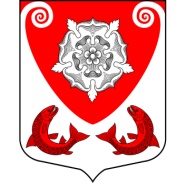 МЕСТНАЯ  АДМИНИСТРАЦИЯМО РОПШИНСКОЕ СЕЛЬСКОЕ ПОСЕЛЕНИЕМО ЛОМОНОСОВСКОГО  МУНИЦИПАЛЬНОГО РАЙОНАЛЕНИНГРАДСКОЙ ОБЛАСТИП О С Т А Н О В Л Е Н И Е№ 161от  28.02.2018 г.Об отмене постановления местной администрации МО Ропшинское сельское поселение № 376 от 15.11.2017 г. Рассмотрев протест прокуратуры Ломоносовского района на постановление местной администрации МО Ропшинское сельское поселение от 15.11.2017 г. № 376, руководствуясь Федеральным законом № 131-ФЗ от 06.10.2003 г. «Об общих принципах организации местного самоуправления в РФ», Федеральным законом от 15.04.1998 №66-фз «О садоводческих, огороднических и дачных некоммерческих  объединениях граждан», местная администрация муниципального образования Ропшинское сельское поселениеПОСТАНОВЛЯЕТ:1. Отменить постановление местной администрации МО Ропшинское сельское поселение № 376 от 15.11.2017 г. «Об отмене постановления местной администрации МО Ропшинское сельское поселение № 627 от 17.12.2014 г. «Об утверждении изменений в проекте организации и застройки территории дачного некоммерческого партнерства «Ропшинские Горки», расположенного по адресу: Ленинградская область, Ломоносовский район, МО Ропшинское сельское поселение, ЗАО «Кипень», у деревни Большие Горки».2. Настоящее постановление вступает в силу со дня его официального опубликования на официальном сайте МО Ропшинское  сельское поселение www.официальнаяропша.рф. 3. Контроль за исполнением настоящего постановления оставляю за собой.Глава местной администрацииМО Ропшинское сельское поселение                                           Р. М. Морозов Исп. Горпенюк О.В.Тел. 8(81376)72-224